Economics- Kathleen H.S 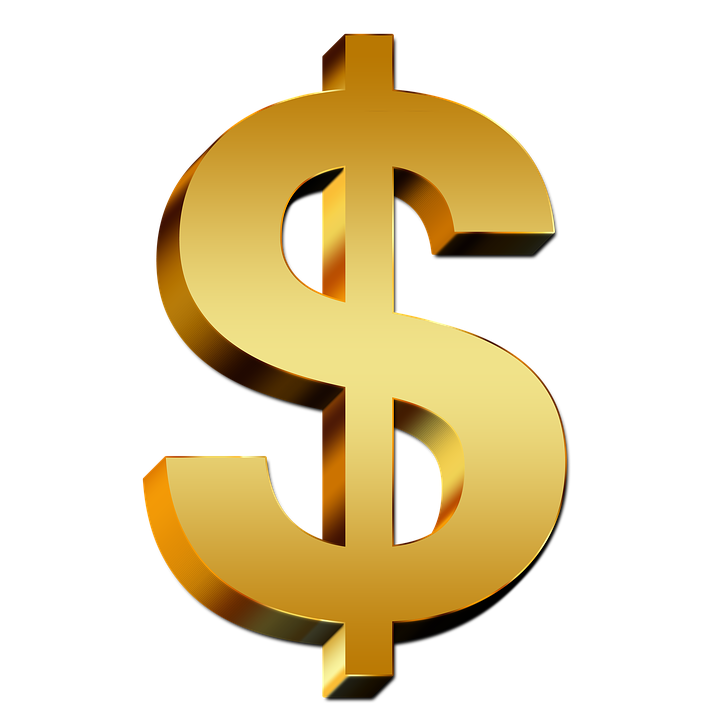 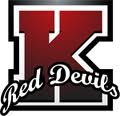 SyllabusEducator: Mr. Craddock	email: jeremy.craddock@polk-fl.netClassroom #: Rm. 04-002        Website: www.khsecon.weebly.comCourse Description: The primary content emphasis for this course pertains to the study of the concepts and processes of the national and international economic systems. Content will include currency, banking, and monetary policy, the fundamental concepts relevant to the major economic systems, the global market and economy, major economic theories and economists, the role and influence of the government and fiscal policies, economic measurements, tools, and methodology, financial and investment markets, and the business cycle.Content:  The course will cover 6 major topics (units)1. Intro to Economics2. Supply and Demand3. Corporate World4. Macroeconomics5. Financial Literacy6. Global Economics Materials:Binder or folder Notebook paperPens or PencilsInternet capable device (if possible)Assessments:Classroom TestsNote checks Assignments/ Activities:Note takingGroup Work including device research (you will be able to use your internet capable device to complete these assignments in class) if you do not have a device you must work with a partner. Reading Articles Extra credit opportunities will arise throughout the yearGrading: Daily classroom assignments will be 50 points each while tests and note checks will be 200 points each. Any student that does not turn in the assignment for any reason will receive a zero until the assignment is turned in. Make-up Work Policy: It is the responsibility of the student to manage his or her make-up work (you must get the assignments, take the make-up tests etc.).  Do not expect your teacher to automatically inform you and schedule your make-up work. ALL make-up work except tests must be made up from the teacher website listed at the top of this document. Tests must be arranged to be made up with the teacher. Discipline:If a student is not acting appropriately in accordance with the student handbook, school policy, class rules, and common sense, the student will first receive a verbal warning. Further consequences will be based on the teacher’s discretion. Sincerely,Mr. CraddockP.S. I look forward to having a great year and hope you are too!!Student Name: ______________________________________________________    Class Period ________________Student Signature: __________________________________________________    Date:____________Parent Name: ________________________________________________________Parent Signature: ____________________________________________________	  Date:____________Parent Contact: Number__________________________   Email ______________________________Comments/Questions: